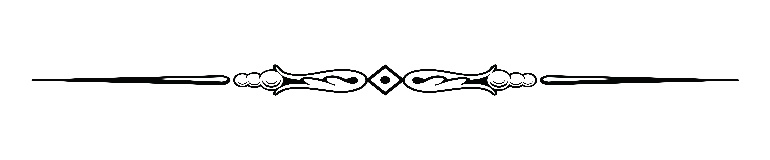 Parish Staff & Ministries Directorystignatiusofloyola@hbgdiocese.org  |  Office: 717-677-8012      Financial Manager ~ Richard Deardorff ~ 717- 677-8012 or 717-420-3464 (cell)                                             rdeardorff@hbgdiocese.orgDirector of Religious Education ~ Deacon Steve Huete ~ shuete@hbgdiocese.orgParish Secretary ~ Kristen DiDio ~ kdidio@hbgdiocese.orgBuildings & Grounds ~ Donnie Althoff ~ 717-677-8012Music Ministry ~ Phil Mobley ~ 717-677-8012Altar Flowers 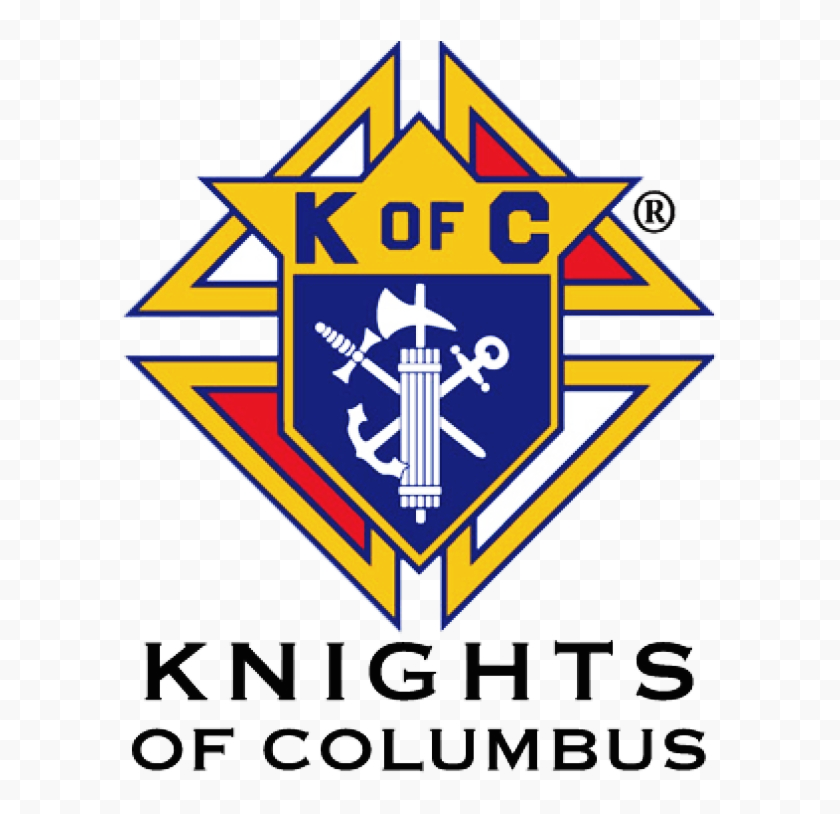 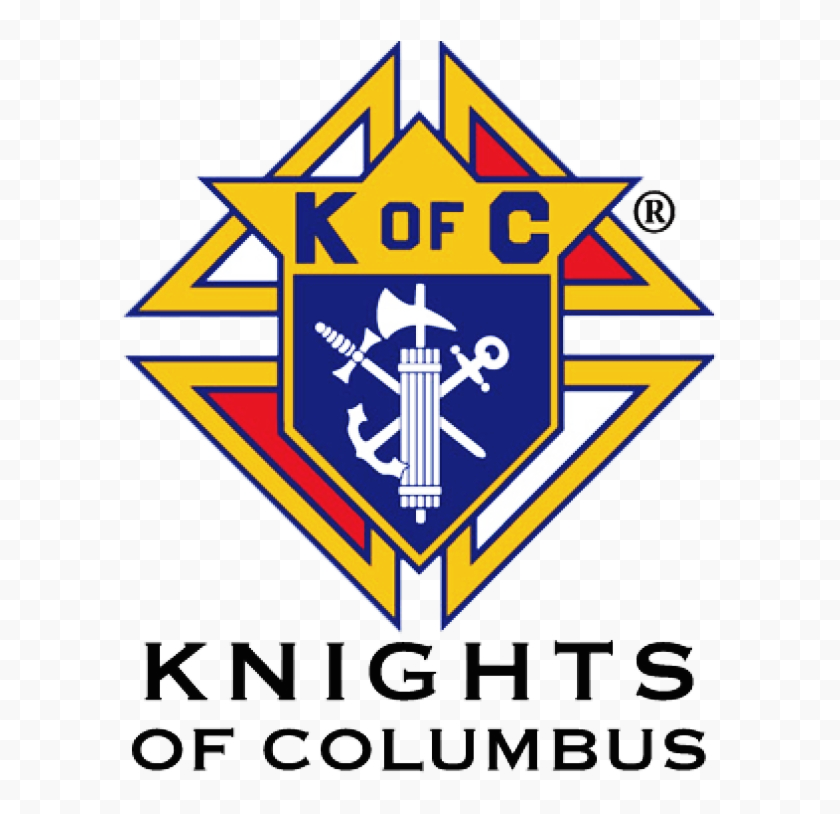 CONTACT THE PARISH OFFICEBereavement MinistryGinny Bittle / Dodie HueteCatholic Communications/EWTNAnna KaneCemeteryCONTACT THE PARISH OFFICE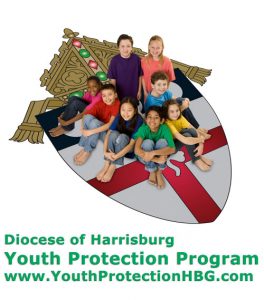 St. Ignatius Loyola RC Church1095 Church Road, Orrtanna, Pennsylvania  17353www.stignatiusofloyola.org  |  Office: 717-677-8012          December 31, 2023: THE HOLY FAMILY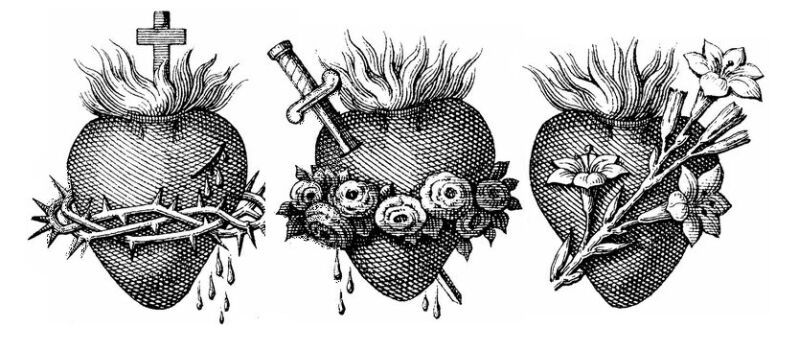 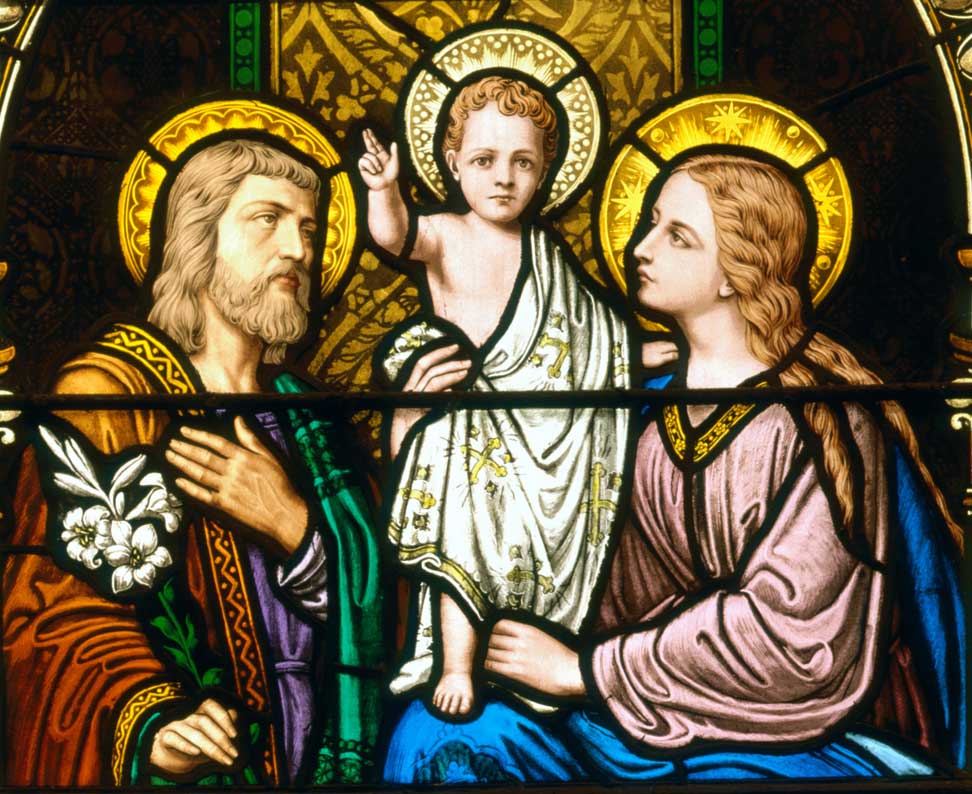 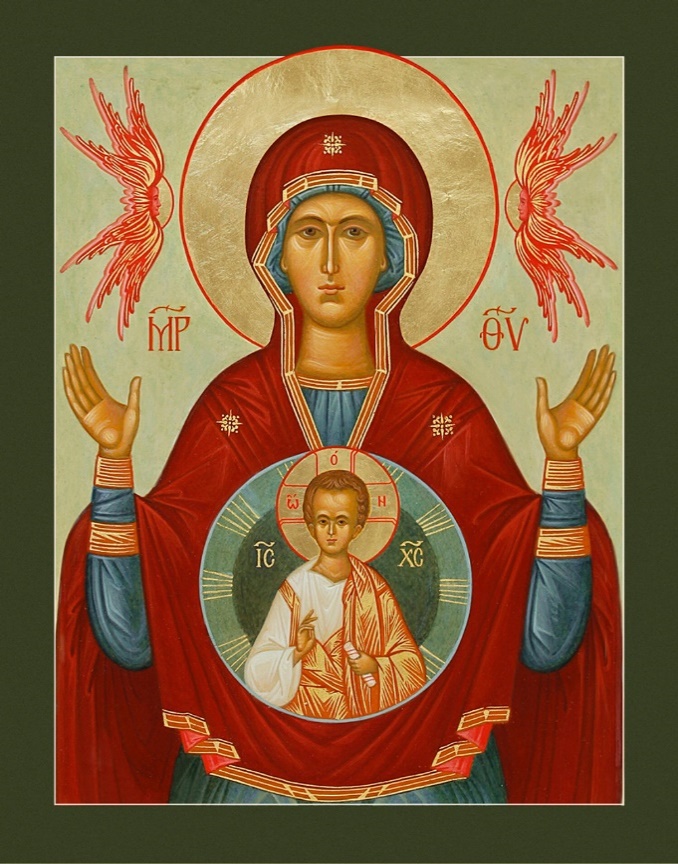 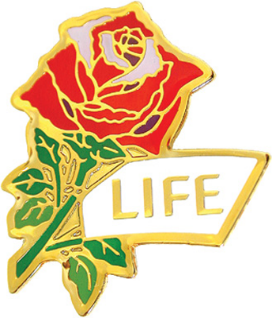                                        “The Most Holy Theotokas”Jan. 1, 2024 - Solemnity of MARY, The MOTHER OF GOD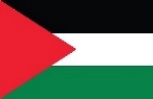 May the Blessed Hearts of the Holy Family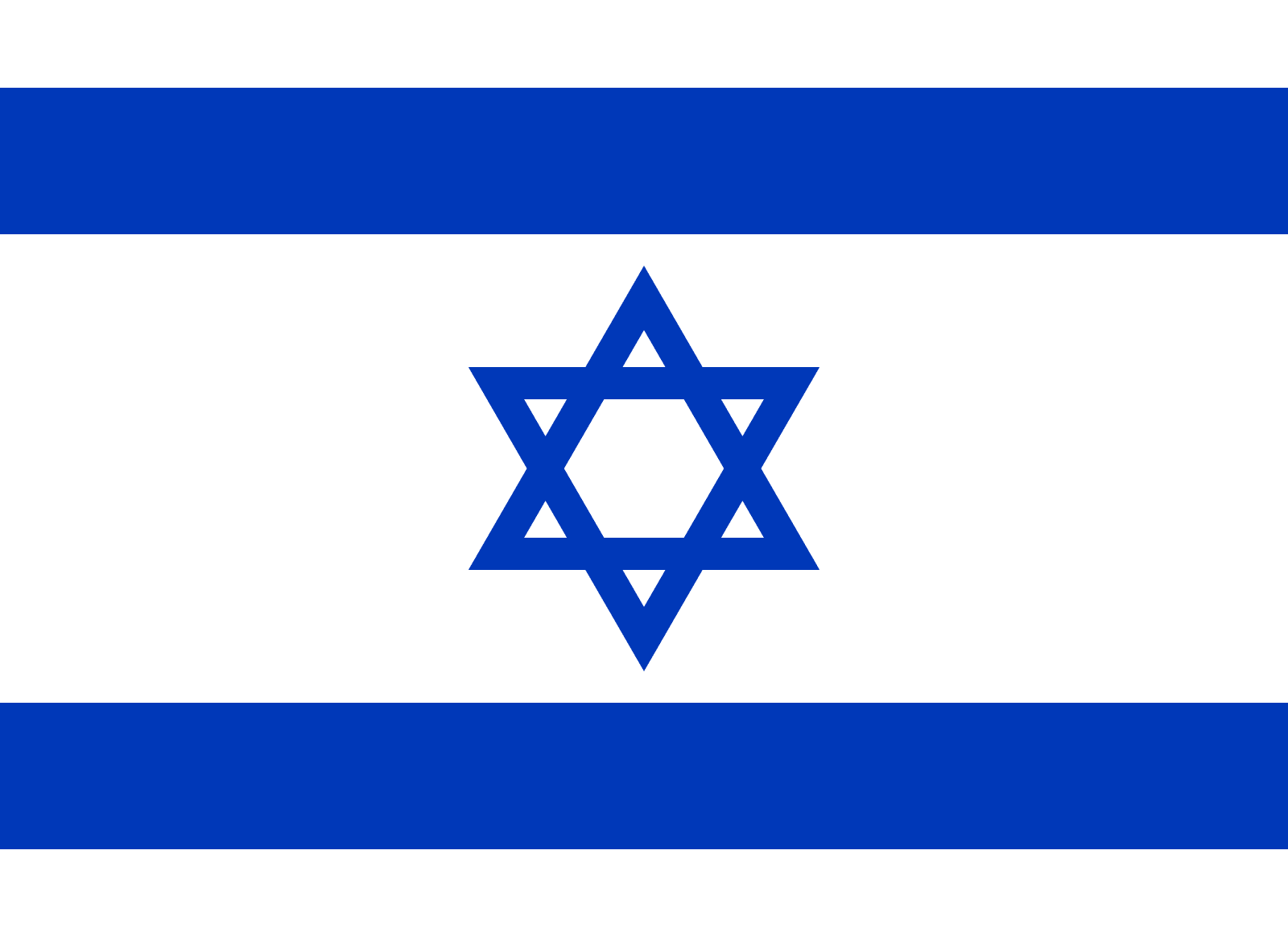 open hearts to make PEACE in  the  Holy  Land!              Mass Schedule, Intentions, and Events  for the Week of December 30 to January 7, 2024SATURDAY, Dec. 30 – Vigil THE HOLY FAMILY OF JESUS, MARY Gn 15:1-6; 21:1-3 / Heb 11:8, 11-12, 17-19 / Lk 2:22-40        & JOSEPH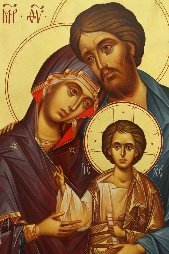 5:00PM  + Dominic “Buddy” DiBiccaroSUNDAY, Dec. 31 – THE HOLY FAMILY Gn 15:1-6; 21:1-3/Heb 11:8, 11-12, 17-19/Lk 2:22-408:00AM  ⁓ People of the Parish  10:30AM  +.Pope Benedict XVINO VIGIL MASS for Mary, Mother of God 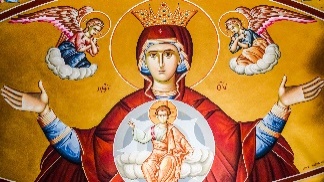 (obligation is lifted this year)    MONDAY, January 1, 2024SOLEMNITY of MARY, MOTHER OF GOD 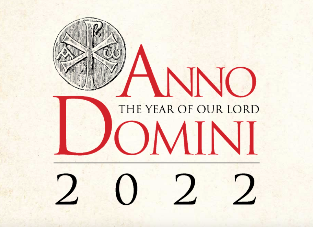 Nm 6:22-27 / Gal 4:4-7 / Lk 2:16-21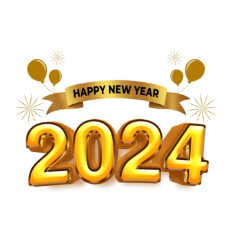 10:00AM  ⁓ People of the Parish  Parish Office CLOSED              Tuesday, January 2 – Sts. Basil the Great & Gregory Nazianzus,1 Jn 2:22-28 / Jn 1:19-28               Bishops & 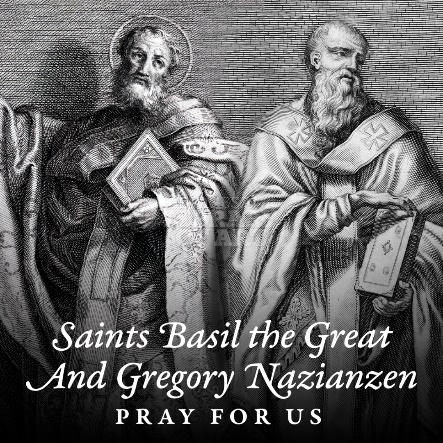 8AM – 3PM ~ Office Open          Doctors of 10:00AM  + Rev. John Acri         the ChurchWednesday, January 3 – The Most Holy Name 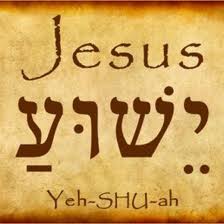 1  Jn 2:29—3:6 / Jn 1:29-34                     of Jesus8AM – 3PM ~ Office Open         7:00PM + Jack Ryff6 – 6:45 Confessions; 7:40 Adoration; 8PM Benediction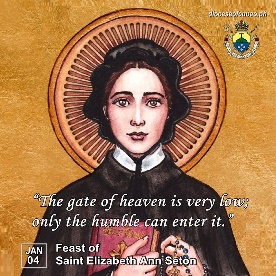 Thursday, January 4 – St. Elizabeth Ann Seton, 1 Jn 3:7-10 / Jn 1:35-42                         Religious8AM – 3PM ~ Office Open            10:00AM  + James Shorb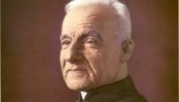 SATURDAY, January 6 - St. André Bessette, ReligiousMORNING: 1 Jn 5:5-13 / Mk 1:7-11              SATURDAY, Jan. 6– Vigil of THE EPIPHANY OF THE LORD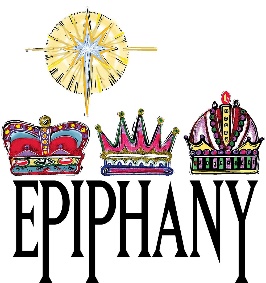 Is 60:1-6 / Eph 3:2-3a, 5-6 / Mt 2:1-125:00PM  + Spec. Int. Richard & Kaye Boyer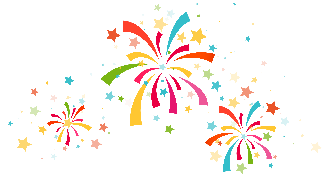 SUNDAY, Jan. 7 – EPIPHANY OF THE LORD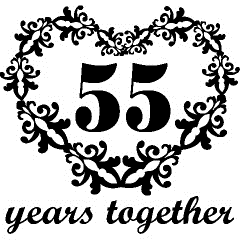 Is 60:1-6 / Eph 3:2-3a, 5-6 / Mt 2:1-12                                                8:00AM  + Renee Brady 10:30AM  ⁓ People of the Parish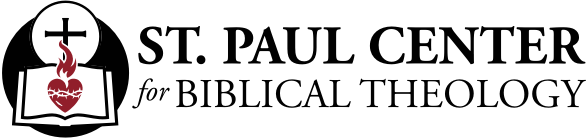 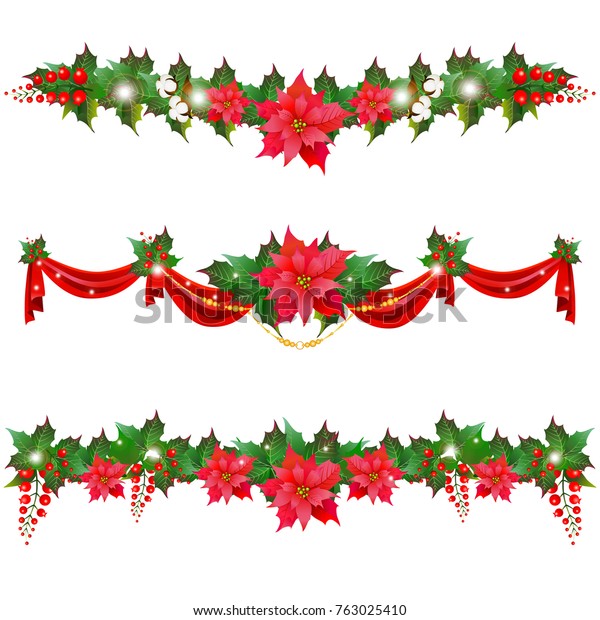 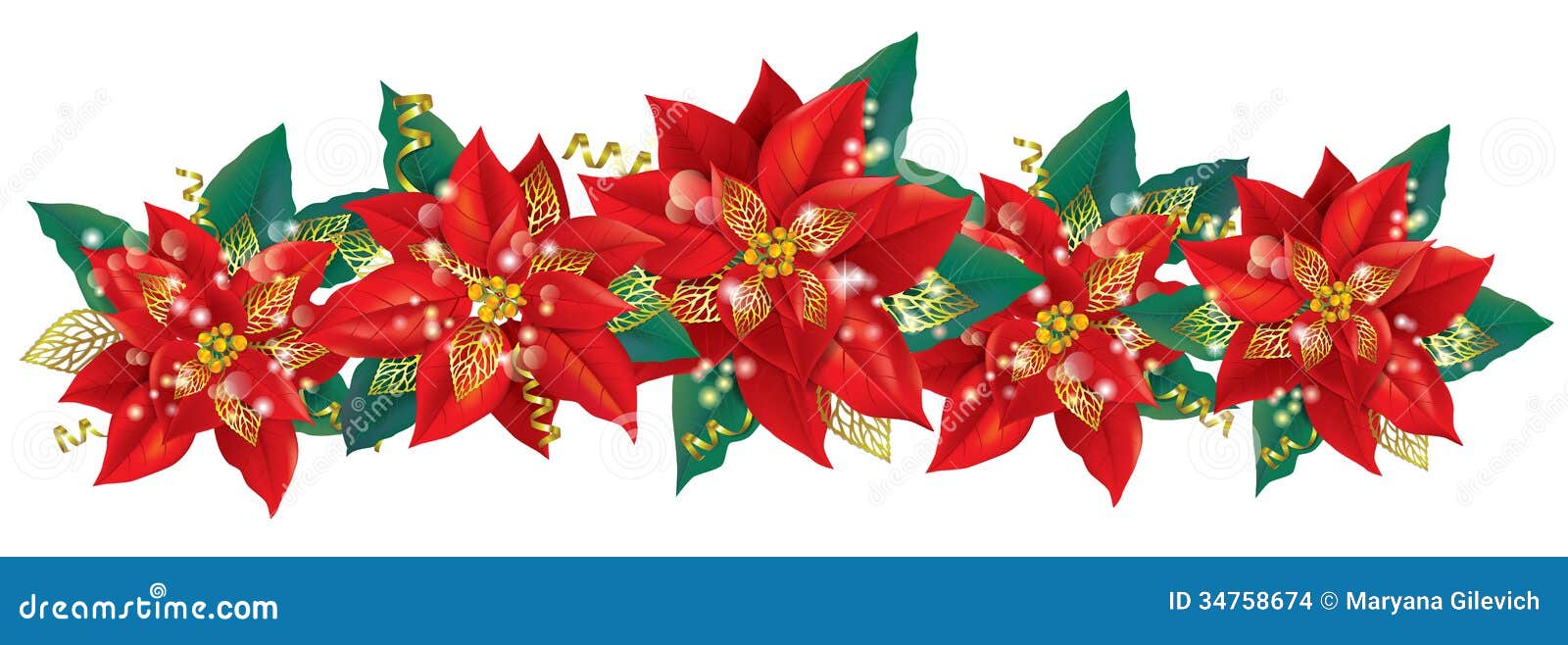 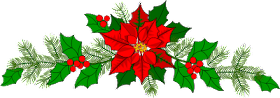 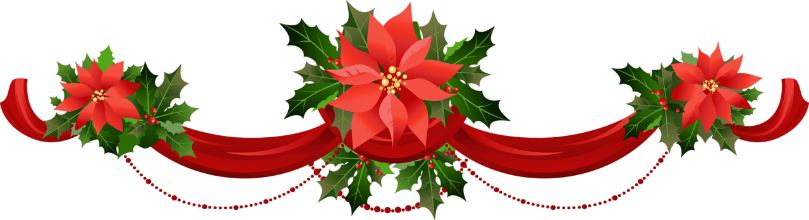 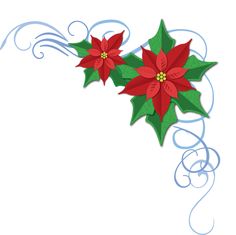 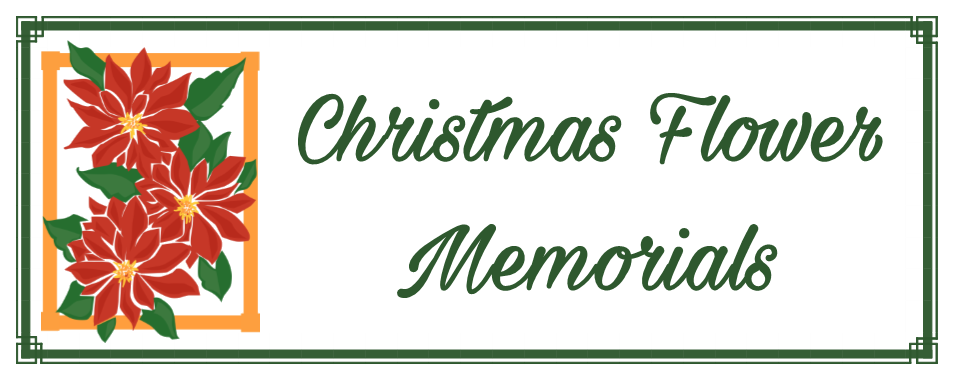 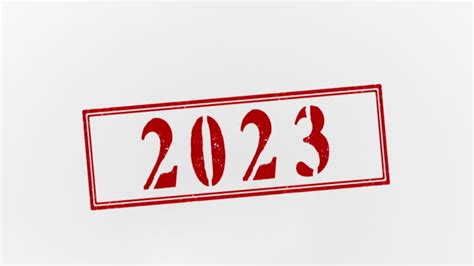 The Different Meanings of Christmas FlowersDuring Christmastime, we are often reminded of seasons past spent with those we love. Christmas flowers are the perfect selection for creating a beautifully personalized piece for the holiday season. Each flower and plant selection has a symbolic meaning that is as beautiful as the plant itself.Poinsettia Poinsettias are synonymous with the Christmas season. The vibrant leaves of the Poinsettia are known as bracts and come in shades of red, white and pink. Most people believe the star shape of the bract represents the Star of Bethlehem which guided the Wise Men to Jesus. A Poinsettia’s red leaves signify the Blood of Christ and its white leaves symbolize the purity of the Son of God.Another legend of the Poinsettia tells the story of a young Mexican girl who brought Poinsettias to a church altar on Christmas Eve. She was too poor to buy a gift and felt ashamed of her plants. She placed her bouquet of weeds at the foot of the church’s nativity scene, when suddenly the bracts of the Poinsettia began to bloom, revealing a bright red shade. The congregation considered this a miracle and from then on referred to Poinsettias as "Flores de Noche Buena" or "Flowers of the Holy Night".Holly The red and green shades of the holly plant represent the two most popular colors of the holiday season. A Holly plant’s pointed green leaves are said to symbolize the crown of thorns worn by Jesus, while the red berries signify the Blood that He shed.Christmas RoseThe Christmas Rose is associated with Jesus’ Birth and the story of a young shepherdess named Madelon. Madelon was saddened that she did not have a gift to offer Baby Jesus and, as she wept, an Angel appeared. While consoling Madelon, the Angel swept away snow to reveal a collection of white flowers with pink tips. This cluster of flowers would be Madelon’s gift to the newborn Christ-Child and thus, the tradition of the Christmas Rose was born.MistletoeThe story of this traditional Christmas flower dates back to the pagan druids of ancient Britain who used this plant during their winter celebrations. Because of its ability to stay green for periods of time without being rooted, the druids believed Mistletoe possessed magical powers that brought good luck and warded off evil spirits.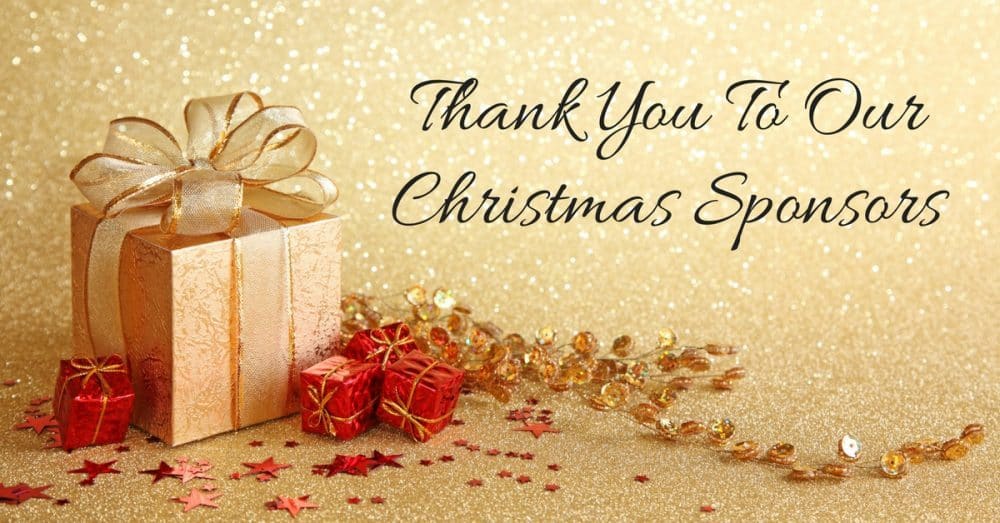 Friday, January 5 – St. John Neumann, 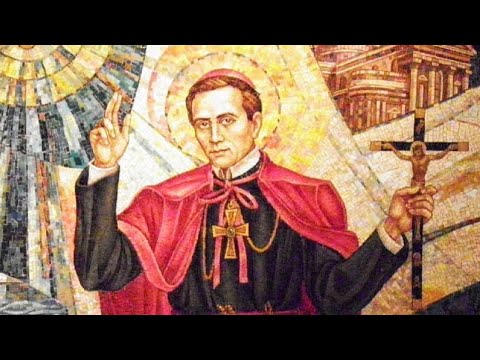 1 Jn 3:11-21 / Jn 1:43-51                     Bishop10:00AM  + Anna Mera-Vellejos Parish Office CLOSED     THE LORD